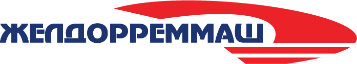 Пресс-релиз 12 января 2024г.   Почти 2000 работников АО “Желдорреммаш” в 2023 году воспользовались санаторно-курортным лечением за счет компании.     Социальная политика АО «Желдорреммаш» предусматривает широкий спектр корпоративных льгот и компенсаций, прописанных в Коллективном договоре компании. Одной из них является организация для работников санаторно-курортного и реабилитационно-восстановительного лечения. Цель – восстановление трудового потенциала и сокращение роста профессиональных заболеваний сотрудников, улучшение состояния их здоровья. Такой возможностью в 2023 году воспользовалось почти 2000 сотрудников Общества, членов их семей и неработающих пенсионеров.       В начале января 2024 года в АО «Желдорреммаш» вступило в силу новое Положение «Об оздоровлении работников, членов их семей и неработающих пенсионеров». Как и прежний вариант документа оно нацелено на повышение эффективности существующей в Обществе системы обеспечения персонала, в том числе вышедшего на пенсию санаторно-курортным, реабилитационно-восстановительным лечением и оздоровление, восстановление трудового потенциала и сокращения роста профессиональных заболеваний работников, их профилактику. Согласно введенного Положения, стоимость санаторно-курортных путевок, предоставляемых работодателем, проиндексирована на 16%.         Преимущественное право на получение различных путевок закреплено за сотрудниками производственного блока компании, в том числе рабочими, осуществляющими трудовую деятельность на должностях с вредными и (или) опасными условиями труда.  На них приходится 80% всех направлений на курортное лечение.  Также при рассмотрении заявлений на предоставление услуги по оздоровлению особое внимание уделяется работникам, осуществляющим наставническую деятельность, рационализаторам, победителям соревнований и конкурсов профмастерства, сотрудникам, имеющим отраслевые награды. Продолжительность оплачиваемой путевки составляет 14 календарных дней. Размер части ее стоимости, подлежащий оплате работниками филиалов, составляет от 10% до 20% в зависимости от времени года.       Вместе с сотрудниками восстанавливать здоровье могут и члены их семей, в том числе дети посредством отдыха в летний период в детских оздоровительных учреждениях. Например, в 2023 году такой возможностью воспользовалось более 1000 детей заводчан в возрасте до 15 лет включительно.       Снабжаются санаторно-курортными путевками и неработающие пенсионеры Общества (в 2023 году таковых оказалось 65 человек), что наравне с иными льготами и компенсациями для данной категории персонала компании свидетельствует о должном внимании к пожилым заводчанам, отдавшим предприятиям ЖДРМ большую часть своей профессиональной жизни.- Забота об оздоровлении работников, членов их семей и неработающих пенсионеров АО «Желдорреммаш» – часть корпоративной социальной политики компании. Общество совместно с профсоюзной организацией нацелено на оказание своему персоналу всесторонней социальной поддержки, в том числе в части лечения и профилактики профессиональных заболеваний, восстановления здоровья, полноценного отдыха. Ежегодно этой возможностью пользуется большая часть представителей трудовых коллективов заводов, что свидетельствует о ее востребованности и актуальности, - отметил заместитель генерального директора по управлению персоналом и трансформации Желдорреммаш Андрей Красовский.            Справка: АО «Желдорреммаш»  — российская компания, осуществляющая ремонт тягового подвижного состава. Представляет собой сеть локомотиворемонтных заводов, на базе которых проводятся все виды средних и тяжелых ремонтов локомотивов, производство комплектующих, выпуск новых тепловозов.        Основным заказчиком выступает ОАО «РЖД».  АО «Желдорреммаш» ежегодно производит ремонт более 2,5 тысяч секций локомотивов. Осуществляя качественное обслуживание тягового подвижного состава на протяжении всего жизненного цикла, компания гарантирует безопасность пассажиров, сохранность грузов и бесперебойность железнодорожного сообщения. Имеет 9 производственных площадок по всей территории страны.